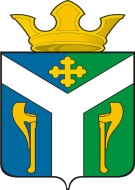 АДМИНИСТРАЦИЯ    УСТЬ – НИЦИНСКОГО СЕЛЬСКОГО ПОСЕЛЕНИЯРАСПОРЯЖЕНИЕ__________________________________________________________________12.12.2017                                                                                                     № 42 -ос. Усть – НицинскоеОб организации дежурства сотрудников администрации  сельского поселения в период проведения новогодних и рождественских праздничных мероприятий с 29 декабря 2017 года по 09 января 2018 года         Для обеспечения  бесперебойного функционирования  учреждений, предприятий и организаций, входящих в систему  жизнеобеспечения населения, предупреждения и ликвидации возможных чрезвычайных ситуаций, оперативного принятия срочных решений при возникновении чрезвычайных ситуаций на объектах и сетях коммунальной инфраструктуры  Установить дежурство  сотрудников администрации Усть – Ницинского сельского поселения в период проведения новогодних и рождественских праздничных мероприятий с 17.00 часов 29 декабря 2017 года до 09 часов 09 января  2018  года с ежедневным представлением (до 12 часов) информацию в Министерство жилищно-коммунального хозяйства Свердловской области:Сотрудникам  администрации Усть – Ницинского  сельского поселения  осуществлять дежурство в течение суток с 9.00 до 14.00 часов на своем  рабочем месте, с 14.00 до 9.00 часов следующего дня дома по телефону. Рекомендовать руководителям предприятий, организаций, учреждений Усть – Ницинского сельского поселения организовать круглосуточное  дежурство с   29 декабря  2017 года по 09  января  2018 года.Специалистам, осуществляющим дежурство предоставить  по заявлению другой день отдыха в соответствии со статьей 153 ТК РФ.Контроль за выполнением данного распоряжения оставляю за собой.Глава Усть - Ницинскогосельского поселения                                                                         К.Г. Судакова№ п/пФ.И.О.ДолжностьКонтактный телефонДата дежурства1Волохина  Надежда ГеннадьевнаЗам. главы администрации8(34361)25-1-72,8(34361)25-2-25,8904381917429.12.20172Соболева Лариса ЛеонидовнаСпециалист I  кат.8(34361)27-8-75,8950649262230.01.20173Дорошенко Сергей АлексеевичСпециалист I  кат8(34361)27-7-99,8902254318131.12.20174Судакова Клавдия Григорьевнаглава Усть-Ницинского сельского поселения8(34361)27-8-458(34361)2501-348922156518501.01.20185Аксенов Андрей БорисовичСпециалист I  кат8(34361)27-5-23,8(34361)27-6-33,8902870113902.01.20186Баранова  Светлана ВикторовнаВедущий специалист8(34361)25-1-72,8(34361)25-2-22,8950638352103.01.20187Лукина Татьяна НиколаевнаВедущий специалист8(34361)27-8-45,8904388852304.01.20188Ермаков Виталий Николаевич Ведущий специалист8(34361)20-3-31,8950644858905.01.20189Есаулкова Ирина НиколаевнаВедущий специалист8(34361)27-8-43,8(34361)27-8-58,8904175110806.01.201810Соколова Наталья ВалерьевнаСпециалист I  кат.8(34361)25-1-25,8953608061507.01.201811Огиевич Алена АнатольевнаСпециалист I  кат.8(34361)27-8-758952743785308.01.2018